İKÜ BİLİMSEL ARAŞTIRMA PROJE BAŞVURU FORMU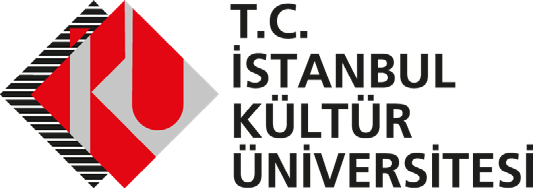 Proje bilgilerinizi aşağıdaki başlıkların altına, her bölüm için gerekli ölçüde sayfa kullanarak yazınız. Proje başvuru dokümanının “Bölüm 1” alanı (Bütçe tablosuna kadar) 12 sayfayı geçmeyecek şekilde doldurulması gerekmektedir. Dokümanınızın içine resim, denklem vb eklentileri yerleştirebilirsiniz. Başvuru tamamladıktan sonra bu form “word” ve “pdf” dokümanı olarak EBYS üzerinden Bilimsel Araştırma Projeleri Koordinasyon Birimi’ne gönderilmesi gerekmektedir.BÖLÜM 1ÖZET ve ANAHTAR KELİMELER: Projenin konusu, yöntemi, konunun özgün değeri ve beklenen sonuçlar kısaca belirtilmelidir. Proje özetinin 600 kelimeyi aşmaması beklenir.İKÜ BİLİMSEL ARAŞTIRMA PROJE BAŞVURU FORMUARAŞTIRMA KONUSU ve ÖZGÜN DEĞERİ:Proje önerisinde ele alınan araştırma konusu ve konunun önemi ilgili literatüre atıf yapılarak verilir. Proje önerisinin özgün değeri, ilgili alana kavramsal, kuramsal veya metodolojik olarak katkısı mevcut literatürdeki hangi eksikliğin giderileceği belirtilerek açıklanır. Tüm metinde atıf verdiğiniz literatür kaynaklarını alfabetik sırada listelemeniz gereklidir. Biçim şu örneğe uygun olmalıdır: (Kaynaklar için APA sitili kullanılmalıdır, bkz. Kaynaklar)Yazım alanları gerektiği kadar uzatılabilir.AMAÇ ve HEDEFLER: Önerilen projenin amacı, hedefler ve erişilmek istenen sonuç açık olarak yazılır.Yazım alanları gerektiği kadar uzatılabilir.YÖNTEM: Araştırmanın amaç ve kapsamı ile uyumlu olarak, incelenmek üzere seçilen parametreler sıralanarak, bu parametrelerin incelenmesi için uygulanacak yöntem ile kullanılacak materyal ilgili literatüre atıf yapılarak ayrıntılı bir şekilde açıklanır. Yöntem ve tekniklerin proje amaç ve hedeflerine ulaşmadaki uygunluğu belirtilir. Proje önerisine temel oluşturacak herhangi bir ön çalışma veya fizibilite yapıldıysa sunulur.Yazım alanları gerektiği kadar uzatılabilir.ÇALIŞMA TAKVİMİ: Projede yer alacak başlıca iş paketleri ve bunlar için önerilen zamanlama, İş-Zaman Çizelgesi halinde verilmelidir. Ayrıca, projenin belli başlı aşamaları ve bunlardan her birinin ne zaman gerçekleşeceği, bu aşamalarda görev alacak proje personeli ve iş tanımları ayrıntılı olarak yazılmalıdır. Personelin niteliği (yürütücü, araştırmacı ve bursiyer) belirtilmelidir. Gelişme ve sonuç raporu hazırlama aşamaları proje çalışmalarına paralel olarak yürütülmeli ve ayrı bir iş paketi olarak gösterilmemelidir.İŞ-ZAMAN ÇİZELGESİYazım alanları gerektiği kadar uzatılabilir.RİSK YÖNETİMİ: Projenin başarısını olumsuz yönde etkileyebilecek riskler ve bu risklerle karşılaşıldığında projenin başarıyla yürütülmesini sağlamak için alınacak tedbirler (B Planı) ilgili iş paketleri belirtilerek ana hatlarıyla aşağıdaki Risk Yönetimi Tablosu’nda ifade edilir.(*) Tablodaki satırlar gerektiği kadar genişletilebilir ve çoğaltılabilir.ARAŞTIRMA OLANAKLARI: Bu bölümde üniversitemizde var olup da projede kullanılacak olan altyapı/ekipman olanakları belirtilir.(*) Bu bölümde sadece, üniversitemizde var olup projede kullanılacak olan alt yapı-ekipman belirtilmeli, proje bütçesinden talep edilenler yazılmamalıdır. Yazım alanları gerektiği kadar uzatılabilir.ÖNGÖRÜLEN ÇIKTILAR: Projeden elde edilen sonuçların ne şekilde kullanılacağı, yeni bir hipotez üretme olasılığı, yeni uygulama alanları oluşturma potansiyeli, endüstriyel uygulanabilirliği, yayın, ulusal/uluslararası bildiri, patent vb gibi hedefler belirtilir. Ayrıca, projenin TÜBİTAK, DPT, AB vb diğer fonlara zemin hazırlama hedefi varsa belirtilir.Yazım alanları gerektiği kadar uzatılabilir.İKÜ BİLİMSEL ARAŞTIRMA PROJE BAŞVURU FORMUPROJE YÜRÜTÜCÜSÜNÜN DİĞER PROJELERİ: Proje yürütücüsünün son beş yılda; TÜBİTAK, üniversite (BAP) ya da diğer kurum/kuruluşların desteği ile tamamlamış olduğu projeler ile şu sırada yürütmekte olduğu veya destek almak için başvurduğu projeler hakkında aşağıdaki tablolarda yer alan bilgiler verilmelidir.Proje Yürütücüsünün Diğer Projeleri (NATO, TÜBİTAK, DPT, BAP, vb.)Yazım alanları gerektiği kadar uzatılabilir. Bu tablo eksiksiz doldurulmalıdır.Proje Yürütücüsünün Son 5 Yılda Yapmış Olduğu YayınlarYazım alanları gerektiği kadar uzatılabilir. Bu tablo eksiksiz doldurulmalıdır.Proje Araştırmacılarının Son 5 Yılda Yapmış Olduğu YayınlarYazım alanları gerektiği kadar uzatılabilir. Bu tablo eksiksiz doldurulmalıdır.BÖLÜM 2BÜTÇE ve GEREKÇESİ: Aşağıdaki Genel Bütçe tablosu eksiksiz olarak doldurulmalıdır. BAP'tan talep edilen desteğin her bir kalemi için ayrıntılı gerekçe verilmeli, istenen makine-teçhizatla ilgili teknik şartname ve proforma fatura ya da teklif mektubu, hizmet alımı ile ilgili proforma fatura ya da teklif mektubu eklenmelidir. Sarf malzemeleri için proforma faturaya gerek olmayıp sadece projede gerekliliğinin değerlendirilmesine imkân veren ayrıntıda ana kalemler bazında liste verilmelidir.GENEL BÜTÇE TABLOSU (TL)(*) Destekleyen Diğer Kuruluş sayısı birden fazla ise tabloya yeni satırlar eklenerek bu destekler belirtilmelidir.Bursiyer Ücretleri Üst SınırlarıBAP’TAN TALEP EDİLEN BÜTÇE TABLOSUBursiyer ve Lisans/Lisansüstü Tez Araştırmacısı ÜcretleriİKÜ BİLİMSEL ARAŞTIRMA PROJE BAŞVURU FORMUBu tablolarda sadece BAP’tan talep edilen desteklerin nitelikleri ve miktarları ayrıntılı ve gerekçeli olarak belirtilmelidir. Lütfen ilgili açıklamalara dikkat ediniz. Tablodaki satırlar ihtiyaç duyuldukça çoğaltılabilir ve yazım alanları genişletilebilir.Türkiye temsilcisi aracılığıyla yapılmayan alımlar için alım türü “Yurt dışı” işaretlenmeli ve tüm masraflar dahil (gümrük bedeli, vergiler, nakliye) bedeli yazılmalıdır. Yurt içi alımlarda KDV dahil bedeli yazılmalıdır. Döviz cinsinden alınan proforma faturaların TL cinsinden karşılığı hesaplanırken fatura tarihindeki T.C. Merkez Bankası efektif satış kuru esas alınmalı ve öneride mutlaka belirtilmelidir.Makine Teçhizat alanında bir talep var ise proforma faturanın başvuru formuna ek olarak konulması zorunludur. Masaüstü/Diz üstü bilgisayar, yazıcı, tablet vb donanımlar BAP projeleri kapsamında karşılanmamaktadır.Türkiye temsilcisi aracılığıyla yapılmayan alımlar için alım türü “Yurt dışı” işaretlenmeli ve tüm masraflar dahil (gümrük bedeli, vergiler, nakliye) bedeli yazılmalıdır. Yurt içi alımlarda KDV dahil bedeli yazılmalıdır.Hizmet alımı alanında bir talep var ise proforma faturanın başvuru formuna ek olarak konulması zorunludur.. (*) Güncel harcırah bedelleri İKÜ ULEP İlkelerinde belirlenen tutarlar baz alınarak hesaplanmalıdır.Saha çalışması dışındaki faaliyetler için yapılacak yurtiçi/yurtdışı seyahatlere toplam 20.000 TL’yi geçmemek şartıyla ödenek verilir.Seyahat ücretleri yalnızca sözlü bildiri sunulması koşulu ile kabul edilmektedir.Kaynaklar: (APA stili)İKÜ BİLİMSEL ARAŞTIRMA PROJE BAŞVURU FORMUProje Başlığı:Proje Yürütücüsü:Projenin Yürütüleceği Fakülte-Bölüm veya Enstitü-Anabilim/Anasanat Dalı:Proje Türü: ☐Genel Araştırma Projesi (GAP)Lisansüstü Tez Projesi (LTP)Lisans Öğrencisi Katılımlı Araştırma Projesi (LÖKAP)Proje Süresi:	(Proje süresi 12 ayla sınırlıdır)Proje Başlığı:ÖzetAnahtar Kelimeler:Project Title:AbstractKeywords:İP Noİş Paketi Adıİş Paketi Kapsamında Yapılacak İşlerİş Paketini Gerçekleştirecek Kişi:AYLARAYLARAYLARAYLARAYLARAYLARAYLARAYLARAYLARAYLARAYLARAYLARİP Noİş Paketi Adıİş Paketi Kapsamında Yapılacak İşlerİş Paketini Gerçekleştirecek Kişi:123456789101112(Proje Yürütücüsü/ Araştırmacı/ Bursiyer gibi tanımlayınız ve unvan-ad-soyad şeklinde yazınız.)İP NoRisk(ler)in TanımıAlınacak Tedbir (ler) (B Planı)12Üniversite Bünyesinde Bulunan Alt Yapı/Ekipman (*)Üniversite Bünyesinde Bulunan Alt Yapı/Ekipman (*)Adı/ModeliProjede Kullanım AmacıÇıktı TürüÖngörülen Çıktı(lar)Çıktının Elde Edilmesi İçin Öngörülen Zaman Aralığı*Bilimsel/Akademik Çıktılar(Bildiri, Makale, Kitap Bölümü, Kitap vb.)Ekonomik/Ticari/Sosyal Çıktılar(Prototip, Patent, Faydalı Model, Tescil, Spin-off/Start-up Şirket vb.)Araştırmacı Yetiştirilmesi ve Yeni Proje(ler) Oluşturulmasına Yönelik Çıktılar(Yüksek Lisans/Doktora Tezleri, Ulusal/Uluslararası Proje vb.)Toplantı, Çalıştay, Eğitim, Fuar, Proje Pazarı vb. Etkinlikte projeçıktılarının paylaşılmasıDiğer(Lütfen belirtiniz)Proje NoProjedeki GöreviProje AdıBaşlama/Bitiş TarihiDestek Miktarı (TL)Yazar(lar)Makale BaşlığıDergiCilt/Sayı/SayfaTarihYazar(lar)Makale BaşlığıDergiCilt/Sayı/SayfaTarihKatkı KaynağıMakine TeçhizatSarf MalzemesiHizmet AlımıSeyahatTemsil- Tanıtım GiderleriBursiyer ÜcretleriTOPLAMBAP’tanTalep Edilen KatkıDestekleyen Diğer Kuruluş Katkısı (*)TOPLAMNiteliğiBurs ÜcretiYüksek Lisans Öğrencisi3.000.-TL/ayDoktora Öğrencisi3.500.-TL/ayNiteliğiProjede yer alacağı zaman dilimi(10 ay, 12 ay vb.)Aylık Ücret(2000 TL, 3000 TLvb.)Toplam Ücret(10 ay * 2000 TL = 20000TL vb.)Yüksek Lisans ÖğrencisiDoktora ÖğrencisiAlınması Önerilen Makine – TeçhizatAlınması Önerilen Makine – TeçhizatAlınması Önerilen Makine – TeçhizatAlınması Önerilen Makine – TeçhizatAdı / ModeliAlım TürüKullanım GerekçesiBedeli (TL)Yurt içi	Yurt dışıYurt içi	Yurt dışıYurt içi	Yurt dışıAlınması Önerilen Sarf MalzemesiAlınması Önerilen Sarf MalzemesiAlınması Önerilen Sarf MalzemesiAlınması Önerilen Sarf MalzemesiAlınması Önerilen Sarf MalzemesiAdıAlım TürüAlım TürüKullanım GerekçesiBedeli (TL)Yurt içiYurt dışıYurt içiYurt dışıYurt içiYurt dışıYurt içiYurt dışıYurt içiYurt dışıYurt içiYurt dışıYurt içiYurt dışıYurt içiYurt dışıYurt içiYurt dışıYurt içiYurt dışıYurt içiYurt dışıYurt içiYurt dışıYurt içiYurt dışıYurt içiYurt dışıYurt içiYurt dışıYurt içiYurt dışıYurt içiYurt dışıYurt içiYurt dışıHizmet AlımıHizmet AlımıHizmet AlımıHizmet AlımıMahiyetiNereden/Kimden AlınacağıGerekçesiBedeli (TL)Yurt içi Saha Çalışması Seyahat GiderleriYurt içi Saha Çalışması Seyahat GiderleriYurt içi Saha Çalışması Seyahat GiderleriYurt içi Saha Çalışması Seyahat GiderleriTren, Otobüs, Uçak ile veya Özel Taşıt ile SeyahatKişi AdediSeyahat Adedi (kez)ToplamTren, Otobüs, Uçak ile veya Özel Taşıt ile SeyahatHarcırahProjeYürütücüsü/AraştırmacılarToplam kişi/günBursiyer/Yardımcı Personel Toplam kişi/günToplam (TL)Harcırah*TOPLAMTOPLAMTOPLAMSaha Çalışması Dışındaki Faaliyetler İçin Yapılacak Olan Yurt içi / Yurt dışı Seyahat Giderleri (Bilimsel Toplantılara Katılma, Çalışma Ziyaretleri vb.Faaliyetler)Saha Çalışması Dışındaki Faaliyetler İçin Yapılacak Olan Yurt içi / Yurt dışı Seyahat Giderleri (Bilimsel Toplantılara Katılma, Çalışma Ziyaretleri vb.Faaliyetler)Toplam (TL)Yurt içi SeyahatYurt dışı SeyahatTOPLAMTemsil ve Tanıtım Giderleri (Proje Çıktı ve Sonuçlarının Paylaşımı ve Yayılımı)Temsil ve Tanıtım Giderleri (Proje Çıktı ve Sonuçlarının Paylaşımı ve Yayılımı)Temsil ve Tanıtım Giderleri (Proje Çıktı ve Sonuçlarının Paylaşımı ve Yayılımı)Temsil ve Tanıtım Giderleri (Proje Çıktı ve Sonuçlarının Paylaşımı ve Yayılımı)Mahiyeti (**)Nereden/Kimden AlınacağıGerekçesiBedeli (TL)Katılımcıların Yurt İçi Seyahat MasraflarıÇalıştay/Toplantılarda İkram GideriKırtasiye/SarfMalzemesi/ Baskı ve Cilt / Posta GiderleriToplamToplamToplamMaterial TypeReference List/BibliographyA book in printBaxter, C. (1997). Race equality in health care and education. Philadelphia: Ballière Tindall.A book chapter, print versionHaybron, D. M. (2008). Philosophy and the science of subjective well-being. In M. Eid & R.J. Larsen (Eds.), The science of subjective well-being (pp. 17-43). New York, NY: Guilford Press.An eBookMillbower, L. (2003). Show biz training: Fun and effective business training techniques from the worlds of stage, screen, and song. Retrieved from http://www.amacombooks.org/An article in a print journalAlibali, M. W. (1999). How children change their minds: Strategy change can be gradual or abrupt. Developmental Psychology, 35, 127-145.An article in a journal without DOICarter, S., & Dunbar-Odom, D. (2009). The converging literacies center: An integrated model for writing programs. Kairos: A Journal of Rhetoric, Technology, and Pedagogy, 14(1), 38-48. Retrieved from http://kairos.technorhetoric.net/An article in a journal with DOIGaudio, J. L., & Snowdon, C. T. (2008). Spatial cues more salient than color cues in cotton-top tamarins (saguinus oedipus) reversal learning. Journal of Comparative Psychology, 122, 441-444. doi: 10.1037/0735-7036.122.4.441Websites - professional or personal sitesThe World Famous Hot Dog Site. (1999, July 7). Retrieved January 5, 2008, from http://www.xroads.com/~tcs/hotdog/hotdog.htmlWebsites - online government publicationsU.S. Department of Justice. (2006, September 10). Trends in violent victimization by age, 1973-2005. Retrieved from http://www.ojp.usdoj.gov/bjs/glance/vage.htmEmails (cited in-text only)According to preservationist J. Mohlhenrich (personal communication, January 5, 2008).Mailing Lists (listserv)Stein, C.(2006, January 5). Chessie rescue - Annapolis, MD [Message posted to Chessie- L electronic mailing list]. Retrieved from http://chessie-l-owner@lists.best.comRadio and TV episodes - from library databasesDeFord, F. (Writer). (2007, August 8). Beyond Vick: Animal cruelty for sport [Television series episode]. In NPR (Producer), Morning Edition. Retrieved from Academic OneFile database.Radio and TV episodes - from websiteSepic, M. (Writer). (2008). Federal prosecutors eye MySpace bullying case [Television series episode]. In NPR (Producer), All Things Considered. Retrieved from http://www.npr.org/templates/story/Film Clips from websiteKaufman, J.C. (Producer), Lacy, L. (Director), & Hawkey, P. (Writer). (1979). Mean Joe Greene [video file]. Retrieved from http://memory.loc.gov/mbrs/ccmp/meanjoe_01g.ramFilmGreene, C. (Producer), del Toro, G.(Director). (2015). Crimson peak [Motion picture]. United States: Legendary Pictures.Photograph (from book, magazine or webpage)Close, C. (2002). Ronald. [photograph]. Museum of Modern Art, New York, NY. Retrieved from http://www.moma.org/collection/object.php?object_id=108890Artwork - from library databaseClark, L. (c.a. 1960's). Man with Baby. [photograph]. George Eastman House, Rochester, NY. Retrieved from ARTstorArtwork - from websiteClose, C. (2002). Ronald. [photograph]. Museum of Modern Art, New York. Retrieved from http://www.moma.org/collection/browse_results.php?object_id=108890